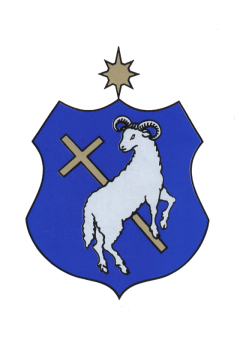 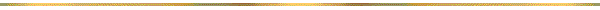 SZIGETSZENTMIKLÓS VÁROS ÖNKORMÁNYZATA 
KÉPVISELŐ-TESTÜLETÉNEK21/2022. (XII.01.) ÖNKORMÁNYZATI RENDELETE az Átláthatósági SzabályzatrólSzigetszentmiklós Város Önkormányzatának Képviselő-testülete az Alaptörvény 32. cikk (2) bekezdésében meghatározott eredeti jogalkotói hatáskörében, az információs önrendelkezési jogról és az információszabadságról szóló 2011. évi CXII. törvény 37. § (3) bekezdésében meghatározott feladatkörében eljárva, az információs önrendelkezési jogról és az információszabadságról szóló 2011. évi CXII. törvény 37. § (5) bekezdésében biztosított véleményezési jogkörében eljáró Nemzeti Adatvédelmi és Információszabadság Hatóság véleményének kikérésével a következőket rendeli el: 1. §E rendelet hatálya kiterjed Szigetszentmiklós Város Önkormányzatára (a továbbiakban: Önkormányzat), továbbá az Önkormányzat irányítása, felügyelete alatt álló intézményekre (a továbbiakban: intézmények) (a továbbiakban együtt: adatkezelők).2. §Az információs önrendelkezési jogról és az információszabadságról szóló 2011. évi CXII. törvény (a továbbiakban: Infotv.) 30. § (6) bekezdése szerinti közérdekű adatok megismerésére irányuló igények teljesítésének rendjét rögzítő szabályzatot az intézmények esetében az intézményvezetők, az Önkormányzat és a Szigetszentmiklósi Polgármesteri Hivatal (a továbbiakban: Hivatal) esetében a jegyző vezetői utasításban adja ki.3. §A Képviselő-testület az Infotv. 1. melléklete szerinti általános közzétételi listában, valamint más jogszabályok különös közzétételi listájában meghatározott közzéteendő adatokon túl az e rendelet szerint egyedi közzétételi listában további kötelezően közzéteendő adatkört határoz meg.4. §Az adatkezelő köteles az egyedi közzétételi listában meghatározott adatokata)	az abban megjelölt gyakorisággal,b)	digitális formában,c)	bárki számára, személyazonosítás nélkül, korlátozástól mentesen, kinyomtatható módon,d)	a képként rögzített adattartalmak (pl. szkennelt dokumentumok) kivételével részleteiben is adatvesztés és torzulás nélkül kimásolható módon, az elektronikus kereshetőség biztosításával,e)	a betekintés, a letöltés, a nyomtatás, a kimásolás és a hálózati adatátvitel szempontjából is díjmentesen hozzáférhetővé tenni (a továbbiakban: közzététel).5. §Az adatkezelő az egyedi közzétételi listában meghatározott adatokat a www.szigetszentmiklos.hu honlapon (a továbbiakban: önkormányzati honlap) vagy intézmény esetén választása szerint saját intézményi honlapján, a nyitóoldalról elérhető „Közérdekű adatok” menü „Közzétételi lista” menüpontban köteles közzétenni.6. §A polgármester gondoskodik az önkormányzati honlapon intézményi aloldalak kialakításáról, ahol az adatokat nem a saját honlapján közzétevő intézmény teljesítheti közzétételi kötelezettségét.7. §A polgármester a közzétételi listában nem szereplő közérdekű adatokra vonatkozó adatigénylések adatai alapján minden év február 20. napjáig felülvizsgálja felül az egyedi közzétételi listát, és a tárgyévet megelőző évben jelentős arányban vagy mennyiségben felmerült adatigénylések esetén javaslatot tesz annak kiegészítésére.8. §Az egyedi közzétételi listát a rendelet 1. melléklete tartalmazza.9. §Ez a rendelet 2023. január 1-jén lép hatályba.ZÁRADÉKSzigetszentmiklós Város Önkormányzatának Képviselő-testülete ezen rendeletét 2022. december 1. napján alkotta, 2022. december 1. napján kihirdetésre került.dr. Szilágyi Anita
jegyző1. melléklet a 22/2022. (XII.01.) önkormányzati rendelethezEgyedi közzétételi lista1. Személyzeti adatokSzemélyzeti adatok2. Tevékenységre vonatkozó adatokTevékenységre vonatkozó adatok3. Gazdálkodási adatokGazdálkodási adatokdr. Szilágyi Anita
         jegyző Nagy János
polgármesterAdatAdatkörFrissítésMegőrzésAdatközlésért felelős1Szigetszentmiklós Város Önkormányzata Képviselő-testülete tagjainak önéletrajza az érintettek önkéntes hozzájárulása eseténÖnkormányzatAz aktualizált önéletrajz beérkezését követő 15 munkanapon belülAz előző állapot törlendőpolgármester2Szigetszentmiklós Város Önkormányzata Képviselő-testülete tagjainak nyilvános vagyonnyilatkozatai szöveghű másolata az azonosító adatok anonimizálását követőenÖnkormányzatA vagyonnyilatkozat átvételét követő 15 munkanapon belülA vagyonnyilatkozat tételét követő 1 évigpolgármesterAdatAdatkörFrissítésMegőrzésAdatközlésért felelős1A közérdekű adatok megismerésére irányuló igények beérkezésének időpontja, tárgya és a rendelkezésre bocsátott közérdekű vagy közérdekből nyilvános adatok szöveghű másolata, a meg nem ismerhető adatok felismerhetetlenné tételévelÖnkormányzat és Polgármesteri HivatalÉvente, január 31. napjáigA közzétételt követő 5 évigjegyzőAdatAdatkörFrissítésMegőrzésAdatközlésért felelős1A közfeladatot ellátó szerv által indított beszerzési ajánlatkérés tárgya, az ajánlattevők adatai (név/cégnév, lakcím/székhely) és a benyújtott árajánlatok összege, a nyertes ajánlattevő megnevezése az 1 millió forintot meghaladó beszerzési értékű beszerzéseknél. Beszerzés értéke alatt a beszerzés tárgyáért kikötött – általános forgalmi adó nélkül számított – ellenszolgáltatást kell érteni.Önkormányzat és IntézményeiNegyedéventeA közzétételt követő 5 évigpolgármester/jegyző/intézményvezető2A közfeladatot ellátó szerv pénzeszközei felhasználásával, vagyonával történő gazdálkodással összefüggő, 1 millió forintot meghaladó beszerzési értékű árubeszerzésre, építési beruházásra, szolgáltatás megrendelésre, vagyonértékesítésre, vagyonhasznosításra, vagyon vagy vagyoni értékű jog átadására, valamint a koncesszióba adásra vonatkozó	 
a) szerződés megnevezése (típusa),	 
b) szerződés tárgya,	 
c) az Önkormányzattal szerződést kötő fél neve,	 
d) a szerződés értéke,	 
e) határozott időre kötött szerződés esetében annak időtartama,	 
f) szerződés szövegmű másolata a vonatkozó jogszabályok szerint nyilvánossá tehető módon, továbbá	 
g) az említett adatok változásai,	 
a védelmi és biztonsági célú beszerzések adatai és a minősített adatok, továbbá a közbeszerzésekről szóló 2015. évi CXLIII. törvény 9. § (1) bekezdés b) pontja szerinti beszerzések és az azok eredményeként kötött szerződések adatai kivételével.	 
A szerződés értéke alatt a szerződés tárgyáért kikötött – általános forgalmi adó nélkül számított – ellenszolgáltatást kell érteni.	 
Az időszakonként visszatérő egy évnél hosszabb időtartamra kötött szerződéseknél az érték kiszámításakor az ellenszolgáltatás egy évre számított összegét kell alapul venni. Az egy költségvetési évben ugyanazon szerződő féllel kötött azonos tárgyú szerződések értékét egybe kell számítani.ÖnkormányzatA döntés meghozatalát követő hatvanadik napigA közzétételt követő 5 évigpolgármester3A közfeladatot ellátó szerv által nyújtott, az államháztartásról szóló törvény szerinti, 1 millió forintot meghaladó támogatásokra vonatkozó szerződések 2. pont szerinti adatai, kivéve, ha a közzététel előtt a költségvetési támogatást visszavonják vagy arról a kedvezményezett lemond, azzal, hogy a szerződés	 
a) tárgyaként a támogatás célját vagy a támogatási összeg fedezeteként szolgáló költségvetési keret megnevezését,	 
b) értékeként a támogatás összegét	 
kell közzétenni, az államháztartásról szóló törvény 14. pont a)-n) pontjában felsorolt kivételekkel.ÖnkormányzatA döntés meghozatalát követő hatvanadik napigA közzétételt követő 5 évigpolgármester